KlockanEn timme är 60 minuter – en timme – timmar, en minut – minuter En halvtimme är 30 minuterEn kvart är 15 minuterEn minut är 60 sekunder – en sekund – sekunder Vad är klockan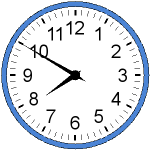 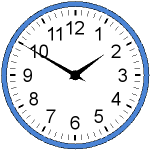 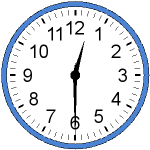 tio i åtta/nitton och femtio      ______________________   ________________________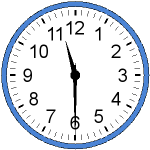 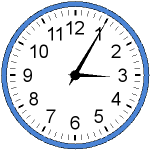 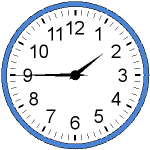 _____________________  _________________________   ______________________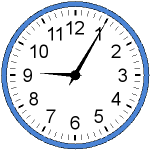 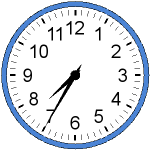 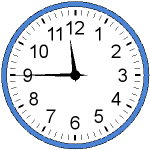 ______________________   _______________________   ________________________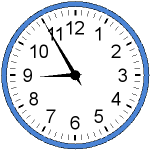 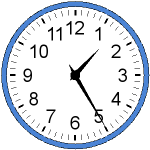 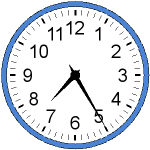 _____________________   _______________________   __________________________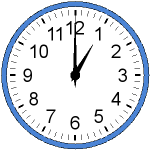 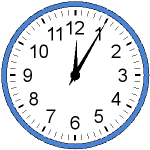 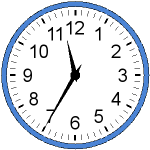 ______________________   ______________________   ___________________________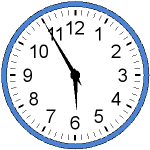 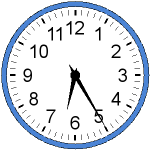 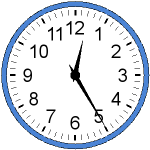 _______________________  _______________________   ___________________________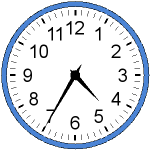 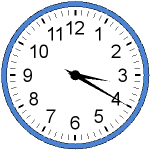 _____________________   ________________________   __________________________